Протезирование зубовОртопедическая помощь пациенту является заключительным этапом в комплексе мероприятий по восстановлению дефектов зубных рядов и утраченных функций зубочелюстной системы при помощи различных видов протезов.В настоящее время мы предлагаем современные материалы и технологии позволяющие получить надежные функциональные зубные протезы, соответствующие высоким эстетическим требованиям.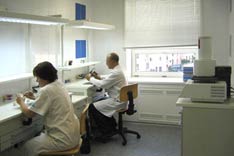 Изготавливаются протезы из металлокерамики с полным фарфоровым краем — не травмирует десну, отличающиеся оптимальной функциональностью.Изготавливаются металлокерамические протезы на имплантатах. Используется метод математического моделирования при проектировании протезных конструкций с опорой на внутрикостные имплантанты.В 2004 году внедрена методика протезирования цельнокерамическими коронками, винирами, вкладками по системе IPS Empress-2Безметалловая керамика IPS Empress -2 самая современная технология протезирования. Коронки и протезы — отличаются биосовместимостью и наивысшей эстетичностью.Новый уровень качества!Протезирование керамики IPS e.max и  IPS Inline на основе каркасов из диоксида циркония.Возможна уникальная подборка цветаБиологическая совместимостьГипоаллергенность материалов, что позволяет протезировать пациентов страдающим аллергическими заболеваниямиОтсутствие негативной реакции на тепло и холод у зубовЗащита от кариеса под коронкамиЛегкость и долговечность конструкцийПрочность диоксида циркония значительно превышает прочности многих металловКомпьютерная точность изготовления и конструированияПротезирование на имплантатахДанная методика доказала свою высокую эффективность, что обусловлено уникальностью свойством самого материала.Виниры — совместимую с эмалью зуба по цвету и твердости фарфоровую массу, для индивидуального воспроизведения реставраций дефектов фронтальных зубов.Запись на консультацию по тел. 8(495) 562-33-44,8(495) 562-23-39Изготавливаются цельнолитые бюгельные протезы на микрозамках лучших мировых фирм «MK-1», «BRENDENT», «CEKO», «SEVRO-DENTAL», «REIN-83»Применяется NEW! система Ivocap высокоточные технологии изготовления съемных зубных протезов.Нейлоновые базисы – термопластик стоматологического назначения фирмы « Valplast».по цвету не отличаются от обычной стоматологической пластмассыэластичныйабсолютно не гигроскопиченне содержит мономеров и акрилатов (основных аллергетиков)Специалисты поликлиники используют материалы лучших мировых производителей по новейшим технологиям: Bego, Ivoclar, Vivadent, Vita.Врачи и техники имеют высшую квалификационную категорию, проходили подготовку за рубежом.Гордостью поликлиники по праву считается прекрасно оснащенная зуботехническая лаборатория. В отделении изготавливают все виду зубных протезов, в том числе литые несъемные конструкции с плазменным покрытием, металлокерамические мостовидные протезы, бюгельные протезы на замковых системах фирмы Бредент и Секо.Зав. ортопедического отделения
Врач стоматолог-ортопед высшей категории
Омельченко Герман Георгиевич
Тел.: 8(495)562-14-90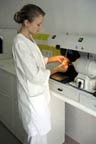 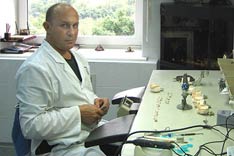 